Ziņa presei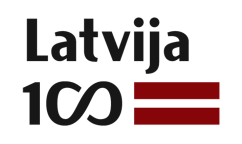 12.10.20177 Latvijas valstiskuma veidošanās ceļi tūrisma maršrutos www.celotajs.lv/lv100Sagaidot Latvijas valsts simtgadi, mēs, LLTA "Lauku ceļotājs", aicinām iepazīt 7 īpašus maršrutus jeb Latvijas valstiskuma veidošanās ceļus - Līvu, Jēkaba, Brīvības, Baltijas, Daugavas, Gaismas un Māras. Katrs no šiem ceļiem ļauj iepazīt Latvijas vēstures pagriezienus, personības, vietas un notikumus, kas sekmējušas valsts dibināšanu un nacionālās identitātes veidošanos. Šajos maršrutos aicinām doties vēl šoruden, tuvojoties Latvijas lielajai jubilejai,  izbaudot Latvijas krāšņās, rudens lapu zelta un purpura krāsotās ainavas un iepazīstot visdažādākās liecības par to, kā veidojusies un attīstījusies mūsu valsts.Brīvības ceļš: Rīga – Jelgava –Dobele – Saldus – Skrunda – Durbe – Grobiņa – Liepāja. Ceļš ir vēsturiski saistīts ar Latvijas Brīvības cīņām 1918. /19. gadā. Tomēr arī senākā pagātnē ceļu var izsekot jau kopš 6 gs., kad atsevišķi tā posmi (Grobiņas apkārtne) bijuši nozīmīgas kuršu un skandināvu kultūru saskarsmes teritorijas. http://www.celotajs.lv/lv/e/brivibas_celsDaugavas ceļs: Rīga – Jēkabpils – Daugavpils – Krāslava – Piedruja. Ceļš vēsturiski saistīts gan ar Daugavas ūdensceļu, pa kuru Latvijā ienāca pirmie iedzīvotāji, gan Daugavu kā galveno tranzītceļu, kas uzplauka jau vikingu laikā un arī vēlāk bija galvenais ūdensceļš, par kuru piegādāja Rietumeiropā vispieprasītākās preces, piemēram, vasku un zvērādas. http://www.celotajs.lv/lv/e/daugavas_celsBaltijas ceļš: Grenctāle – Rundāle – Bauska – Rīga – Sigulda – Cēsis – Valmiera – Rūjiena – Unguriņi. Ceļš jaunāko laiku vēsturē ievērojams ar 1989. gada 23.augustā, Molotova – Rībentropa pakta noslēgšanas 60. gadadienā Igaunijā, Latvijā un Lietuvā organizēto protesta akciju pret padomju okupāciju. http://www.celotajs.lv/lv/e/baltijas_celsLīvu ceļš: Ventspils – Dundaga- Roja – Bērzciems – Engure – Ragaciems – Kauguri – Rīga – Carnikava – Skulte – Liepupe – Salacgrīva. Ceļa vēsture saistīta ar Latvijas pamatiedzīvotājiem līviem (lībiešiem), kas senatnē dzīvoja gan Ziemeļkurzemē, gan Vidzemē (Daugavas lejtecē, Gaujas baseinā un Rīgas jūras līča piekrastē). http://www.celotajs.lv/lv/e/livu_celsJēkaba ceļš: Pāvilosta – Alsunga – Kuldīga – Kandava – Tukums – Lestene – Džūkste – Dobele – Jelgava. Ceļa nosaukums veltīts pazīstamākajam no Kurzemes hercogiem – Jēkabam (1610. Kuldīgā – 1681. Jelgavā), kura valdīšanas laiks izcēlās ar rosīgu saimniecisko politiku, veidojot manufaktūras, izveidojot nozīmīgu floti, kas bija spējīga uzturēt regulārus tirdzniecības sakarus ne tikai ar Rietumeiropas un Skandināvijas valstīm, bet doties arī uz kolonijām Gambijā un Tobago. http://www.celotajs.lv/lv/e/jekabacelsGaismas ceļš: Alūksne – Gulbene – Cesvaine (arī Jaunpiebalga, Vecpiebalga) – Madona. Gaismas ceļš simbolizē vietu, kur kultūra, zinātne un politika ieguvušas jaunu, būtisku nozīmi – Bībeles tulkojums, skolu izveidošana, brāļu draudzes un hernhūtieši, industriālie objekti, latviešu kultūras, zinātnes un sabiedrisko darbinieku dzīves vietas, kopīgās Brīvības cīņas ar igauņiem. http://www.celotajs.lv/lv/e/gaismas_celsMāras ceļš: Ludza – Rēzekne – Daugavpils – Latvijas/Lietuvas robeža. Tā nosaukums veltīts vienai no populārākajām latviešu dievībām – Mārai, kuras tēls veidojies, saplūstot kristietības priekšstatiem par Jēzus māti Jaunavu Mariju ar latviešu mitoloģiskajām dievībām. Īpaši populāra Māra (Svētā Jaunava Marija) ir katolicisma centrā – Latgalē, kura kopš 19.gs. nereti tika dēvēta arī par „Māras zemi” („Terra Mariana”). http://www.celotajs.lv/lv/e/marascelsLai labāk saplānotu ceļojumu, ar maršrutu aprakstiem var iepazīties „Lauku ceļotāja” mājas lapā. Katram maršrutam redzams sadalījums pa dienām, veicamie attālumi, katras dienas apskates vietas, foto galerija, kā arī vietējo stāsti un atmiņas par vēsturiskajiem notikumiem. Sniegta arī praktiska informācija par to, kur paēst, pārnakšņot, kā sazināties ar apskates vietu un naktsmītņu saimniekiem. Maršrutu apraksti latviešu, angļu, vācu un krievu valodās un kartes lejupielādējami izdrukai un līdzņemšanai ceļā.Maršrutos apskatāmi ne tikai muzeji un vēsturiskas ekspozīcijas, bet arī viesiem atvērtas lauku saimniecības, kas saņēmušas kultūras zīmi „Latviskais mantojums”. Daudzas no šīm saimniecībām pauž mūsu valsts vēsturi caur saimnieku dzīvesveidu, kur cieņā ir paaudzēs pārmantotās zināšanas un prasmes, tiek glabāti dzimtas  stāsti par vietējiem notikumiem, tai skaitā, Latvijas vēsturē svarīgiem pagrieziena punktiem. Šāds ceļojums ir unikāla iespēja iepazīt vēsturi caur personiskiem cilvēku stāstiem. Lai ceļotāji varētu dalīties savos iespaidos ar mājās palicējiem, esam  izdevuši Latvijas valstiskuma ceļu pastkartes. Šī nelielā, bet skaistā pastkaršu kolekcija iezīmē kādu no skaistākajiem skatiem katrā maršrutā un īsi to raksturo. Domājot par to, kas mūsu valsts stāstā ir lepošanās vērts, būs patīkami nosūtīt šādu pastkarti draugiem kā sveicienu 18. novembra svētkos. Skatiet visas pastkartes un maršrutu lapas te http://www.celotajs.lv/lv/news/item/view/712Pastkartes var bez maksas saņemt "Lauku ceļotāja" birojā - Kalnciema ielā 40., 3. stāvā, Rīgā. Gaidīsim jūs darba dienā no plkst. 09:00-17:00.Aicinām Jūs doties ceļā un izzināt mūsu valsts veidošanās stāstu!Asnāte ZiemeleLLTA „Lauku ceļotājs” prezidente (tel. 29285756)“Lauku ceļotājs”  7 valstiskuma maršrutu izstrādi veido Latvijas 100-gades projekta ietvaros un ir viena no Latvijas valsts simtgades svinību norisēm. Maršruti veidoti pēc Valsts Kultūras pieminekļu inspekcijas idejas par Latvijas kultūras mantojumu koridoriem. Latvijas valsts simtgades svinības notiks laikā no 2017.gada līdz 2021. gadam. Latvijas valsts simtgades svinību galvenais vēstījums ir „Es esmu Latvija”, akcentējot, ka Latvijas valsts galvenā vērtība ir cilvēki, kuri ar savu ikdienas darbu veido tās tagadni un kopā ar jauno paaudzi liek pamatus rītdienai. Projekts tiek īstenots ar Latvijas Kultūrkapitāla fonda atbalstu.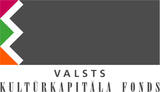 